Show and Tell Homework 8.10.21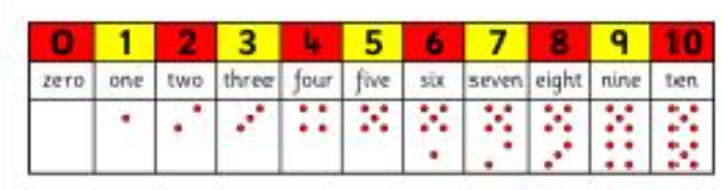 This week we would like you to practise any letters or numbers you find tricky! Do you get some numbers back to front? Do you find some numbers hard to spell? Do you muddle up some letters? Practise makes perfect! You can do this here in your book or:in chalk on the groundin paint on paper use water and a paintbrush on the dry walls outsidewrite in sand or flour on a trayuse colourful pens to draw over the letter or number over and over againwrite on your hand with your fingerwrite on a sequin cushion or fluffy carpet or blanketWe are including the letter rhymes to help you.